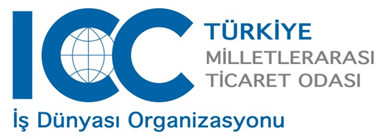 “AKREDİTİF, STANDBY VE GARANTİLERDE REZERV KONULARI EĞİTİM  SEMİNERİ”14-15 Nisan 2018TOBB İstanbul Hizmet Binası(Adres: Harman Sokak No: 10 34394 Esentepe(Gültepe)/Şişli/ İstanbul)Eğitmenler: Abdurrahman Özalp, Hasan ApaydınKayıt Ücreti: 	 600,-TL (ICC Üyesi)	 750,- TL (Diğer)   550,-TL  (ICC Üyeleri – 10kişi ve 							                               üzeri katılım olması durumunda)Kayıt:6 Nisan 2018  tarihine kadar  kayıt formunu doldurup, göndermeniz gerekmektedir.Tel : +90 312 219 4254 (55-56-57) Faks: + 90 312 219 4258	E-posta: icc-tr@tobb.org.trÖdeme  Şekli:Kayıt ücretini aşağıda belirtilen hesap numarasına katılımcı adı ya da katılımcı firma adı belirterek yatırmanız gerekmektedir:MTO –Milletlerarası Ticaret Odası Türkiye Milli KomitesiTürkiye İş Bankası, Akay ŞubesiIBAN: TR10 0006 4000 0014 2010 3648 40Ad, Soyad 	Firma/Kuruluş 	Ünvan  	Adres  	Posta Kodu, Ülke   	Tel		Faks  	E-posta	Tarih   		İmza  	*Konferansa katılım sınırlıdır, kayıt öncelik esasına göre yapılacaktır. Kontenjan dolduğunda, kayıtlar ilan edilen tarihten önce de kapatılabilir.  “ AKREDİTİF, STANDBY VE GARANTİLERDE REZERV KONULARI” EĞİTİM SEMİNERİTarih: 14-15 Nisan 2018Yer: TOBB İstanbul Hizmet BinasıEğitmenler: Abdurrahman Özalp, Hasan Apaydın14 Nisan 2018, Cumartesi15 Nisan 2018, Pazar09.00-09.30Kayıt09.30- 11.00I. OturumUluslararası Ticaret- Genel olarakUluslararası Ödeme Yöntemleri – Genel olarakAkreditif, Standby ve Garantiler tanımı ve aralarındaki farklar  11.00-11.15Ara11.15-12.30II. OturumAkreditifler – Taraflar, Türler, Kullanımlar ve ÖzelliklerStandby – Taraflar, Türler, Kullanımlar ve ÖzelliklerGarantiler – Taraflar, Türler, Kullanımlar ve ÖzelliklerICC’nin Akreditif, Standby ve Garanti Kuralları Hakkında Bilgilendirme Ibraz, İnceleme, İbrazı Karşılama ve Ret Bildirisi12.30-13.30ÖĞLE YEMEĞİ13.30-15.00Akreditif/Standby/Garanti işlemlerinde kullanılan SWIFT Mesaj FormatlarıRezerv Konuları - Kısa Olaylar ve  Rezerv TestleriYorumlar, Tartışmalar, Sorular ve Cevaplar15.00-15:15Ara15.15-16:15IV. Oturum    Rezerv Konuları - Kısa Olaylar ve  Rezerv TestleriYorumlar, Tartışmalar, Sorular ve Cevaplar16.15-16:30Ara16.30-17:30Rezerv Konuları - Kısa Olaylar ve  Rezerv TestleriYorumlar, Tartışmalar, Sorular ve Cevaplar09.00-09.30Kayıt09.30- 11.00I. OturumRezerv Konuları - Kısa Olaylar ve  Rezerv TestleriYorumlar, Tartışmalar, Sorular ve Cevaplar11.00-11.15Ara11.15-12.30II. OturumRezerv Konuları - Kısa Olaylar ve  Rezerv TestleriYorumlar, Tartışmalar, Sorular ve Cevaplar12.30-13.30ÖĞLE YEMEĞİ13.30-14.45III. OturumRezerv Konuları - Kısa Olaylar ve  Rezerv TestleriYorumlar, Tartışmalar, Sorular ve Cevaplar14.45-15.00Ara15.00-16.00IV. Oturum    Rezerv Konuları - Kısa Olaylar ve  Rezerv TestleriYorumlar, Tartışmalar, Sorular ve Cevaplar16.15-16.30Ara16.30-17.30V. Oturum    Rezerv Konuları - Kısa Olaylar ve  Rezerv TestleriYorumlar, Tartışmalar, Sorular ve Cevaplar